Plats: Digitalt
Kl. 12.30-13.30

Protokoll 	 	 	 	 Årsmötets öppnande  Mötet öppnades.	 	 	 Godkännande av kallelse 	Kallelsen godkändes. 	 	 Godkännande av dagordning Dagordningen godkändes.	 	 	Val av ordförande för mötetClaes Waxberg valdes till ordförande för mötet. 	 	 	 Val av sekreterare för mötet 	Martina Fogelberg valdes som sekreterare för mötet. 	 	 Val av två justerare av protokoll	Emil Larsson och Martin Odenö valdes som justerare av protokollet.	ÅR/VerksamhetsberättelseEmil Larsson presenterade Verksamhetsberättelse för 2020, vilken godkändesEtt sammanfattningsvis turbulent år för föreningen och även för omvärlden i stort. Året startade med full kraft och aktivitet, där nätverksträffarna fylldes med 80-250 deltagare tills Covid-19 small till i mars. Därefter genomfördes mestadels digitala aktiviteter i kombination med begränsningar på fysiska platser. Styrelsen hade efter sommaren en strategidag för att positionera föreningen, där uppdaterades bland annat affärsplanen. Föreningen har under året skapat både fysiska och digitala nätverksträffar, intensifierat företagsbesöken till över 100st under året. Under besöken startade Emil upp en medlemsundersökning via menti.com där medlemmarnas önskemål blev tydliga – nätverkande och företagspresentationer är en viktigt del i föreningens arbete. Arbetsgrupperna som varit igång under året har varit: Bygg och etableringsgruppen, Made in Skövde (tillverkande bolag), Kompetensförsörjningsgruppen samt Landsbygdsnäring. En digitaliseringsgrupp har också skapats som senare blev en intressegrupp som inte hade som övergripande målsättning att leverera resultat till föreningens arbete, utan agera mer som värdenätverk.	 	 ÅR/FörvaltningsberättelseFörvaltningsberättelse för 2020 gicks igenom och godkändes.	 	 	RevisionsberättelseRevisionsberättelse för 2020 gicks igenom och godkändes.		 Fastställande av balans- och resultaträkning  Balans- och resultaträkning gicks igenom och godkändes. 		Ansvarsfrihet för styrelsen för det gångna åretStyrelsen beviljades ansvarsfrihet för det gångna året. 	 		 Val av ordförande intill nästa årsmöteÅsa Carlberg valdes till ordförande intill nästa årsmöte.	 	Val av styrelseledamöter intill nästa årsmöteNedan valdes och godkändes.Ordförande	Åsa Carlberg, B & P By C AB	(Omval, till 2022)
Vice ordförande	Peter Persson, Ferrocon		(Omval, till 2023)
Ledamot/Ekonomiansvarig	Jerker Wetterteg, Volvo Cars AB   	(Vald 2020, till 2022)
Ledamot	Bengt Davidsson                             	(Omval, till 2023)
Ledamot	Joakim Furhoff, Loringa Egendom 	(Omval, till 2023)
Ledamot	Linnea Eklund Lorentzon,	(Fyllnadsval, till 2022)	Eklunds BildelslagerLedamot 	Philip Malek, 		(Fyllnadsval, till 2022)	Bahnhof Collaborative Workspace        	De som inför årsmötet avslutade sina uppdrag var följande ledamöter: Jenny Johansson Hägg, Ulf Ahlén, Christina Helenius och Matilda Hoffstedt. Dessa avtackades av Åsa.	  Val av revisor intill nästa årsmöteMartin Claesson, PWC, valdes till revisor intill nästa årsmöte.		 Val av valberedning  	 Nedan valdes och godkändes.Valberedning/ordförande	Bodil Sörman, Svedjekonsult Skaraborg
Valberedning	David Seiving, Länsförsäkringar
Valberedning	Ingi Jonasson, Aptic AB
Valberedning	Christina Helenius, Swedbank 		Verksamhetsplan samt budget för 2021Martina Fogelberg presenterade verksamhetsplan samt budget för 2021. De strategiska fokusområdena fastställdes att under året vara att säkra medlemsnyttan och stärka företagsklimatet. Detta skulle uppnås via medlemsbesök, nätverksträffar och initiering av möten. För ett förbättrat företagsklimat skulle föreningen ha en fortsatt dialog med lokala aktörer (kommun, politik, skola, näringsidkare/medlemmar), lyssna in medlemmarnas frågor samt fortsätta arbetet med arbetsgrupperna (Bygg och etablering-, Made in Skövde-, Kompetensförsörjning- och Landsbygdsnäringsgruppen). Därefter presenterades budget för 2021. Föreningen presenterade i budgeten en marginal för att kunna hantera Covid-situationens utveckling.Verksamhetsplanen och budgeten godkändes av stämman. Fastställande av medlems- och serviceavgifter för år 2021Martina Fogelberg presenterade medlems- och serviceavgifter för 2022. Båda delar lades fram som oförändrade, en medlemsavgift på 500kr samt en serviceavgift på mellan 1000-6600kr, beroende på antal anställda. Medlems- och serviceavgifterna godkändes.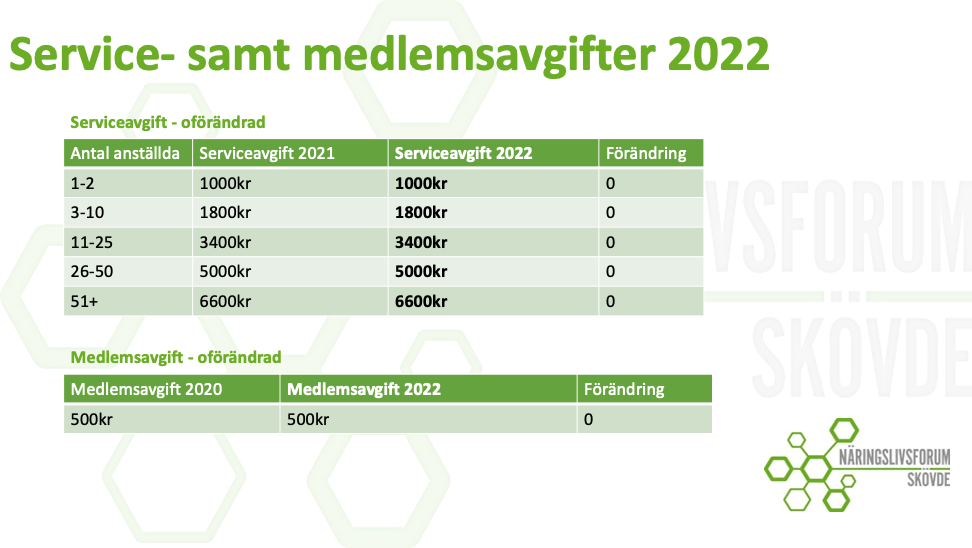 Övriga frågor Inga övriga frågor uppkom.	 	Mötets avslutandeMötet avslutades.	Vid protokolletMartina FogelbergOrdförande		Justerat		JusteratClaes Waxberg	Emil Larsson		Martin Odenö 